Anmeldung zur Gesellenprüfung bzw. 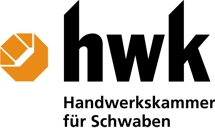 Abschlussprüfung Gesellenprüfung gemäß § 36 HandwerksordnungAbschlussprüfung gemäß § 43 BerufsbildungsgesetzSchreinerinnung AllgäuMartin-Luther-Straße 387527 SonthofenAusfüllhinweis: Bitte vollständig ausfüllen, Zutreffendes ankreuzen und eigenhändig unterschreiben; die mit * gekennzeichneten Angaben sind freiwillig.Rechtsgrundlagen für die Zulassungsentscheidung sind §§ 37a, 36 HwO, §§ 46, 43 BBiG in Verbindung mit § 8 der Gesellenprüfungsordnung bzw. Abschlussprüfungsordnung. Um diese Entscheidung sachgerecht treffen zu können, benötigen wir die folgenden Angaben. Der Antrag kann nur bearbeitet werden, wenn Sie die erbetenen Daten – soweit es sich nicht um freiwillige Angaben handelt – angeben.……………………………………..… 	                                          ………………….……………..….……..                     Ort und  Datum					                                       Ort und  Datum …………………………………….…      			  ………………….…………….………………        Unterschrift u. Stempel Ausbildungsbetrieb	                      		                           Unterschrift Antragsteller/in	 1. Angaben des/r Antragstellers/inName, Vorname …..….…………………………………………………………………………………….…….…….……(lt. Personalausweis, da diese Daten die Grundlage für die Ausstellung des Prüfungszeugnisses sind!)Geburtsdatum ………………..…………………… Geburtsort* ..……………….………...………..............…….……..Telefon/Mobil* ..…………………………………………………….……………….…….…....................………..………E-Mail* ………….…………………………………………………………….…….………................…..………...........…Straße, Hausnummer …………………….……………………………………..……………….….…..….……………….Postleitzahl, Ort ………….………………………………….……………………………………………….…….………...Ausbildungsberuf …………………………………………….……….………………………….….…..………….……….Fachrichtung/Schwerpunkt/Wahlqualifikationseinheiten …………….…….…..……………………….……….……….Gesellen-/Abschlussprüfung im  Winter …………..………………..    Sommer ………………………………….Zwischenprüfung wurde abgelegt …………………………….......……………………………..…………………….                                                                                                                    Datum                             Momentan besuchte Berufsschule …….……………………………………………………….…….…...………….……                                                                                                                     Ort                             Ausbildungszeit lt. Berufsausbildungsvertrag von ………………………..……...… bis ………….…………..….……                                                                                                                      Datum                                                          Datum2. Angaben zum AusbildungsbetriebFirmenname ..….……………………...…………………………………………….…………………………………………Straße, Hausnummer .……………………………………………………………………….…..……………………...……Postleitzahl, Ort ………….…………………...…………………………………………………………………………...…..Telefon* …………………………………………………… E-Mail* ………….………….………..………………..……….	Die Übermittlung des Prüfungsergebnisses an den Ausbildungsbetrieb wird beantragt.4)3. Anträge und Einverständniserklärung Beantragt wird vom/von der Prüfungsteilnehmer/in (sh. Punkt 4 „Erläuterungen“) die Berücksichtigung der besonderen Verhältnisse behinderter Menschen 1)  (Extra Antrag erforderlich!) die Befreiung von vergleichbaren Prüfungsbestandteilen 2) (Extra Antrag erforderlich!) eine englischsprachige Übersetzung des Prüfungszeugnisses 3) (Kein weiterer Antrag erforderlich!) eine französischsprachige Übersetzung des Prüfungszeugnisses 3) (Kein weiterer Antrag erforderlich!) die Aufnahme der Durchschnittsnote der Berufsschule in das Prüfungszeugnis 3)Bei Stattfinden einer Freisprechfeier bin ich mit der Weitergabe der Daten (einschließlich des Prüfungszeugnisses) an die zuständige Innung bzw. Kreishandwerkerschaft zur Aushändigung des Prüfungszeugnisses  einverstanden            nicht einverstanden4. Erläuterungen Gemäß § 36 Abs. 1 Handwerksordnung/§ 43 Abs. 1 Berufsbildungsgesetz ist zur Gesellen-/Abschlussprüfung zuzulassen,1.	wer die Ausbildungszeit zurückgelegt hat oder wessen Ausbildungszeit nicht später als zwei Monate nach 	dem Prüfungstermin endet,2.	wer an vorgeschriebenen Zwischenprüfungen teilgenommen sowie vorgeschriebene schriftliche 	Ausbildungsnachweise (Berichtshefte) geführt hat und3.	wessen Berufsausbildungsverhältnis in das Verzeichnis der Berufsausbildungsverhältnisse eingetragen oder 	aus einem Grund nicht eingetragen ist, den weder die Auszubildenden noch deren gesetzliche Vertreter oder 	Vertreterinnen zu vertreten haben.1) § 16 Gesellen-/Abschlussprüfungs- und UmschulungsprüfungsordnungBei der Durchführung der Prüfung sollen die besonderen Verhältnisse behinderter Menschen berücksichtigt werden. Dies gilt insbesondere für die Dauer der Prüfung, die Zulassung von Hilfsmitteln und die Inanspruchnahme von Hilfeleistungen Dritter wie Gebärdendolmetscher für hörbehinderte Menschen (§ 42 l Abs. 1 HwO, § 65 Abs. 1 BBiG). Die Art der Behinderung ist mit dem Antrag auf Zulassung zur Prüfung (§ 12) nachzuweisen.Antragsformular und Beratung erhalten Sie bei der Handwerkskammer für Schwaben, Frau Münzner, Tel. 0821 3259-1412.2) § 17 Gesellen-/Abschlussprüfungs- und UmschulungsprüfungsordnungBei der Gesellen- und Umschulungsprüfung (§ 31 Abs. 1 HwO und §§ 42 e, 42 f HwO) ist der Prüfling auf Antrag von der Ablegung einzelner Prüfungsbestandteile durch die Handwerkskammer zu befreien, wenn er eine andere vergleichbare Prüfung vor einer öffentlichen oder staatlich anerkannten Bildungseinrichtung oder vor einem staatlichen Prüfungsausschuss erfolgreich abgelegt hat und die Anmeldung zur Gesellen- oder Umschulungsprüfung innerhalb von fünf Jahren nach der Bekanntgabe des Bestehens der anderen Prüfung erfolgt.Der Antrag ist unter Beifügung des Zeugnisses der anderen vergleichbaren Prüfung bei der Handwerkskammer für Schwaben Abteilung Berufsausbildung, Siebentischstr. 52 - 58, 86161 Augsburg, einzureichen. Das Formular steht Ihnen als Download unter www.hwk-schwaben.de zur Verfügung.3) § 31 Abs. 3 Handwerksordnung/§ 37 Abs. 3 BerufsbildungsgesetzDem Zeugnis ist auf Antrag der Auszubildenden eine englischsprachige und/oder eine französischsprachige Übersetzung beizufügen. Auf Antrag des Auszubildenden kann das Ergebnis berufsschulischer Leistungsfeststellungen (Durchschnittsnote) auf dem Zeugnis ausgewiesen werden. 4) § 31 Abs. 2 Handwerksordnung/§ 37 Abs. 2 BerufsbildungsgesetzDem Ausbildenden (Ausbildungsbetrieb) wird auf sein Verlangen das Ergebnis der Gesellen-/Abschlussprüfung seines Auszubildenden übermittelt.5. Beizulegende Unterlagen Eine mit dem Eintragungsvermerk der Handwerkskammer versehene Ausfertigung des Berufsausbildungsvertrages anHhHBescheinigung über die Teilnahme an vorgeschriebenen ZwischenprüfungenVorgeschriebene schriftliche Ausbildungsnachweise (Berichtshefte) – bei der theoretischen Prüfung mitbringenBescheinigungen über die Teilnahme an vorgeschriebenen überbetrieblichen UnterweisungsmaßnahmenDas letzte Zeugnis der Berufsschule.